#RazemdlaUkrainyKoordynatorzy akcji charytatywnej dziękują Słuchaczom, Nauczycielom i Wychowawcom internatu za przekazanie darów. Produkty zostały posegregowane i część z nich przekazano rodzinom z Ukrainy, zgodnie ze zgłoszonymi potrzebami.Pozostałe dary zostaną przewiezione do OSiR w Łukowie oraz Biura Senatora Gogacza.Za okazane dobro - dziękujemy 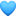 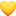 